Zeměpis – 31. 3.Úkoly k úvodu k Evropě vypracujte zezadu do sešitu a pošlete do úterý 6. 4. do 18.001. Podle atlasu na str. 46 a 47 vyhledejte názvy ostrovů, poloostrovů, moří a jednoho průlivu (7) označených čísly a písmeny.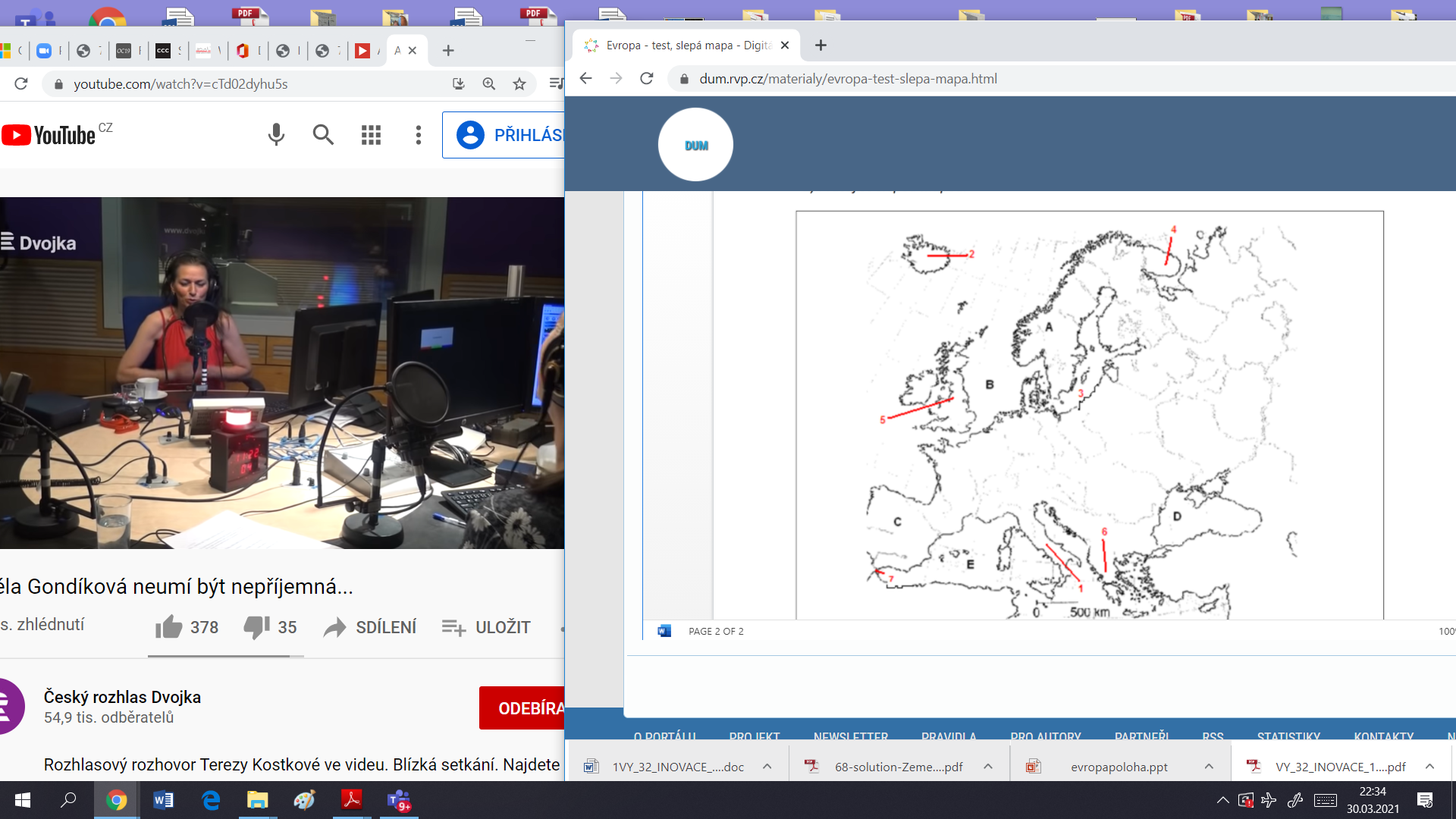 2. Rozhodněte, jestli jsou daná tvrzení pravdivá nebo nepravdivá:3. Zjistěte původ slova Evropa.TvrzeníANONE1. Evropa se převážně nachází na severní a západní polokouli.2. Evropu omývá na západě Atlantský oceán.3. Na severu Evropy leží mys Nordkinn.4. Evropa je nejmenší světadíl na Zemi.5. Afrika je nejbližší sousední světadíl Evropy.6. Evropou prochází nultý poledník.